A+ Day SchoolEnrollment AgreementWelcome!As a new family to A+ Day School our promise is to provide the very best early learning experience for your child.  We are excited to get to know you and your family and look forward to collaborating with you on your child’s behalf.Our purpose is to serve, to educate, and to nurture our families by paying attention to the needs of the individual while keeping in mind the whole and our commitment to high standards.  We thank you for choosing A+ Day School and through out your time with us if there is anything we can do for you or your family please do not hesitate to ask.Tell us about your childFirst Name		Middle			Last		Nickname____________________________  _______________________  _____________________  ______________________________Date of Birth		       Gender		Language spoke at home___________________________         ____________                        _____________________________________________Child’s home address				Primary phone__________________________________________________________  __________________________________________________Please list family members your child lives with, including the names and ages of siblings:_____________________________________________________________________________________________________________Tell us about youThe safety of children in our centers is our top priority.  Center staff will release your child only to the parents and guardians listed or to the emergency contacts you authorize below.  If you do need to authorize a new pickup person by phone you may do so.  Any time we do not recognize a person who is picking up we will ask to see a government issued photo ID.Parent/Guardian				             Relationship to child		   Primary phone________________________________________________________  _____________________________________   ________________________________Home address					Email address		   Second phone________________________________________________________  _____________________________________   ________________________________Employer and address						                    Phone number______________________________________________________________________________________________  _________________________________Parent/Guardian				             Relationship to child		   Primary phone________________________________________________________  _____________________________________   ________________________________Home address					Email address		   Second phone________________________________________________________  _____________________________________   ________________________________Employer and address							    Phone number_______________________________________________________________________________________________   ________________________________Who are emergency contacts authorized to pick up your child  (must be 18 or older)The people named here are authorized to pick up my child.  I will notify the center on days when an authorized “Emergency Contact” will pick up my child.Name			Relationship	Address 		                                  Primary phone/Other phone___________________________  __________________ __________________________________________________  ______________________________Name			Relationship	Address 		                                   Primary phone/Other phone___________________________  __________________ ________________________________________________  _________________________________Name			Relationship	Address 		                                  Primary phone/Other phone___________________________  __________________ _______________________________________________  __________________________________Parent/Guardian Signature :_____________________________________________________________     Date:_______________________Care Information			Child’s Name							_______________________________________________Height ____________________ Weight _______________ Hair Color ______________ Eye Color _______________Please answer a few questions that will help us better prepare to meet your child’s individual needs.   Please indicate if your child receives any of the following supports:Top of FormPhysical Therapy	Speech Therapy	Applied Behavior Analysis	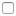 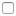 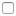 Mobility Therapy	Other ____________________________________________________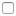 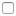 Would you like your child’s therapists to deliver services at the center? Yes No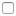 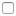 Is there anything else we need to know about your child to ensure he or she can be well supported?List of current medications_____________________________________________________________________________________My Child’s Medical Care ProviderMedical Care Provider Name				Practice/Clinic Name___________________________________________________________________  ________________________________________________Provider Address						Phone_____________________________________________________________________________  ______________________________________Preferred Hospital/Clinic					Date of last exam_________________________________________________________________________         ______________________________________Dentist Name							____________________________________________________________________________________________________________________Dentist Address							Phone_____________________________________________________________________________   _____________________________________Health Insurance Provider and policy number:  _____________________________________________________________My Child’s AllergiesMedications ____________________________________________________       Reaction ___________________________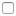 Foods ___________________________________________________________       Reaction____________________________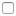 _______________________________________________________________________       Reaction___________________________________________________________________________________________________       Reaction___________________________________________________________________________________________________       Reaction____________________________Respiratory_____________________________________________________       Reaction____________________________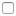 Bee Sting ________________________________________________________      Reaction _____________________________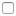  Other______________________________________________________________   Reaction_____________________________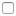 Are any of the allergies severe or life-threatening YES NO (if yes please speak to your Center Director about completing an allergy plan.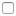 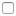 Medical AcknowledgmentsMedication:  I will provide written permission for center staff to administer medication with written instructions from me or the child’s health care provider, as permitted by local child care licensing regulations. I will complete and sign authorization forms.  I will provide the medication in its original container (with the pharmacist’s label for prescriptions).Immunizations: I will provide the center with updated immunization information or an exemption for my child.Illness: If center staff notifies me that my child is ill, I will pick up my child as soon as possible and no later than one (1) hour after being contacted. If my child contracts a contagious illness, I understand that my child may return only when he or she is well as described in the Parent Handbook.Emergencies:  In case of an emergency I understand that center staff will attempt to contact me immediately, I also authorize center staff to:  Consult the physician or dentist named aboveAdminister first aid and/or cardiopulmonary resuscitation.Transport my child via ambulance or other emergency medical service to a local hospital or urgent care facility.Obtain any emergency medical, surgical or dental treatment deemed necessary by medical authorities.Transport my child to a local emergency shelter in the even of an emergency evacuation of the center.Schedules / Transportation / Tuition             Child’s Name ___________________________________________	Centers hoursThe center is open from 6:30 a.m to 6:30 p.m. Monday through FridayCenters will be closed New Year’s Day, Memorial Day, Fourth of July, Labor Day, Thanksgiving and the day after, as well as Christmas Day.  We also dedicate time every year for professional development.  You will be informed well in advance if/when the centers will close for training days.  The centers will be open whenever possible on a regularly scheduled days except in the case of severe weather or other emergency. Transportation Information School					Grade			School Phone_______________________________________________   ___________________               _____________________________School start time			School end time___________________			                _________________________Schedule and Transportation AcknowledgmentsTransportation Changes:  I agree to notify the center if my child does not need to be picked up from school or will not arrive by scheduled school bus on a particular day.Regular Schedule:  Tuition is based on the child’s regular schedule. I will be charged additional tuition if my child’s attendance increases beyond this schedule.  If my child’s schedule changes in anyway, I will notify the center immediately.  Absences: I will notify the center by 9:00 a.m when my child will be absent.Child Not Picked Up:  If I fail to pick up my child and or contact the center and I or another authorized person cannot be reached within 30 min. after closing time, center staff may release my child to the custody of child protective services or another local authoritize. Tuition and Fee InformationMy Tuition is: Weekly  	Tuition	    	Discount/Adjustment	Learning Adventures Fee	 	Total Tuition			           (If applicable)         ____________________           __________________________     _______________________                         _____________Late payment Fee: All tuition is due in advance of services rendered.  If tuition is not paid by Friday a late fee of $ 50 will be charged to your account.Registration Fee:  A nonrefundable registration fee is due at the time of enrollment and payable each year.  If my child has withdrawn from the program and subsequently re-enrolls, a new registration fee is due at that time.Late Pick-Up Fee:  A late pick up fee of $5.00 per minute per child will be assessed when a child is left beyond the center’s operating hours.Additional Fees:  Your child may have the opportunity to participate in special programs, summer programs or field trips with an additional fee.School- Age Care Fees:  If your child regularly attends elementary school but school is not in session due to a school closure he or she may attend a full day at the center for an additional $15 per day. Financial & Other Terms Financial AcknowledgmentsParents/guardian responsible for tuition paymentsParent /Guardian #1 ___________________________________________________Social Security number ___________________________________________________________ Date:______________________Parent/guardian #2 ________________________________________________________________Social Security number _____________________________________________________________Date:_____________________Payment Authorizations:I authorize A+ Day School to: Initiate ACH debit/Credit Card on file for any amounts owed that became past due (upon written notice from the center)Credit Card InformationVisa/MasterCardCredit Card Number # __________________   _______________________  _____________________  _____________________Exp date: ____________________ IV code ____________  Zip Code ________________________________Card Holder name ________________________________________________Parent/Guardian Signature __________________________________________  Date:___________________________________Financial ObligationsAs the parent/guardian signing this Enrollment Agreement all amounts due are ultimately my responsibility.  Accounts two weeks in arrears may result in immediate termination of services, however, upon payment, enrollment may be reinstated with applicable paid tuition and registration fee.  Overdue accounts may be referred to a collection agency.  I am responsible for all account balances, plus reasonable collection and attorney fees associated with the collection of the account.Payments for families with prior unpaid returned checks must be in the form of money order or cash. Families with returned check activity may be subject to immediate termination of services.Written notice is required prior to the last day of attendance.  If I do not give written notice of withdrawal, I agree to pay in full tuition and fees due for the final 2 weeks regardless of my child’s attendance.Photography of ChildrenI give permission for my child to be photographed and videoed in the center and during program functions and field trips.  I understand that photographs/videos may be taken by center staff or by other parents/guardians, and I consent to the use of these photographs/videos for communication purposes, such as communication with families and internal business communications.							Parent/guardian Initials ____________________Yes______  I give A+ permission to post images of my child on Facebook   No _______ I do not give A+ permission to post images of my child on FacebookYes ______ I give A+ permission to post images of my child to A+ Day Schools websiteNo _______ I do not give permission to post images of my child to A+ Day Schools website							  Parent/guardian Initials __________________Other Terms Assessments and ScreeningsI give permission for my child to participate in early learning assessments and screenings administered by A+ Day School.  The results of these assessments will be used by A+ to measure my child’s progress and may be used to evaluate, market and update A+ Day Schools programs.  I will have access to all results of these assessments.BabysittingWe don’t encourage private babysitting by our staff.  If you hire any of our employees, however, how that works is solely between you and the employee.  A+ is not responsible for those services.CommunicationsI give A+ permission to communicate with me by telephone, text, email, or other means.  I understand that A+ privacy policy applies to the information I provide.Pest ManagementA+ Day School uses the following techniques to prevent pest problems. Building Maintenance, Sanitation, Regular pest population monitoring, Pest inspection, and teacher training to prevent pest problems.Home Work PolicyI understand that my child will be given the opportunity to do their homework with staff guidance each afternoon.  I understand that dedicated homework space and teacher will be available to assist.  Homework schedule is from 4:00 to 4:30 Monday through Friday. Behavior Guidance PolicyGuidelines for Immediate DisenrollmentA+ Day School may dis-enroll any child whose behavior creates a significant risk of harm to themselves, other children or staff.  Prior to disenrollment an action plan will be devised between the center parent/guardian in hopes to resolve any issues.Referral DiscountWe offer a $75 referral discount to families that refer a friend to our center we appreciate your kinds words and this is our way of saying thank you!I have read, understand and accept all of the terms in this Agreement, I will promptly update any information provided for in this agreement if any information changes.  Center management does not have the authority to change the terms of this agreement other than inserting information when required either verbally or in writing.  A child may be dis-enroll by the center with out prior notice if, in the sole opinion of the center, it is in the best interest of the child or the center.  We reserve the right to alter policies and or programs at anytime.  The terms of this agreement including the tuition and fees are subject to change in whole or in part by the center with 30 days notice.Parent/Guardian Signature; ___________________________________________________________________________________Date:________________________________________________________